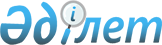 О внесении изменений в приказ Министра внутренних дел Республики Казахстан от 10 марта 2015 года № 200 "Об утверждении Правил возмещения государству бюджетных средств, затраченных на обучение военнослужащих Национальной гвардии Республики Казахстан"Приказ и.о. Министра внутренних дел Республики Казахстан от 22 июля 2022 года № 608. Зарегистрирован в Министерстве юстиции Республики Казахстан 28 июля 2022 года № 28928
      Примечание ИЗПИ!Порядок введения в действие см. п.4
      ПРИКАЗЫВАЮ:
      1. Внести в приказ Министра внутренних дел Республики Казахстан от 10 марта 2015 года № 200 "Об утверждении Правил возмещения государству бюджетных средств, затраченных на обучение военнослужащих Национальной гвардии Республики Казахстан" (зарегистрирован в Реестре государственных нормативных правовых актов за № 10744) следующие изменения:
      преамбулу изложить в следующей редакции:
      "В соответствии с подпунктом 11) статьи 12 Закона Республики Казахстан "О Национальной гвардии Республики Казахстан", подпунктом 16) пункта 1 статьи 7 и пунктом 10 статьи 26 Закона Республики Казахстан "О воинской службе и статусе военнослужащих" ПРИКАЗЫВАЮ:";
      Правила возмещения государству бюджетных средств, затраченных на обучение военнослужащих Национальной гвардии Республики Казахстан изложить в новой редакции согласно приложению к настоящему приказу.
      2. Главному командованию Национальной гвардии Республики Казахстан в установленном законодательством Республики Казахстан порядке обеспечить:
      1) государственную регистрацию настоящего приказа в Министерстве юстиции Республики Казахстан;
      2) размещение настоящего приказа на интернет-ресурсе Министерства внутренних дел Республики Казахстан;
      3) в течение десяти рабочих дней после государственной регистрации настоящего приказа представление в Юридический департамент Министерства внутренних дел Республики Казахстан сведений об исполнении мероприятий, предусмотренных подпунктами 1) и 2) настоящего пункта.
      3. Контроль за исполнением настоящего приказа возложить на заместителя Министра внутренних дел Республики Казахстан - Главнокомандующего Национальной гвардией генерал-майора Ботаканова Е.С.
      4. Настоящий приказ вводится в действие по истечении десяти календарных дней после дня его первого официального опубликования.
      "СОГЛАСОВАН"Министерство финансовРеспублики Казахстан Правила возмещения государству бюджетных средств, затраченных на обучение военнослужащих Национальной гвардии Республики Казахстан
      1. Настоящие Правила возмещения государству бюджетных средств, затраченных на обучение военнослужащих Национальной гвардии Республики Казахстан (далее - Национальная гвардия) (далее - Правила) разработаны в соответствии с подпунктом 11) статьи 12 Закона Республики Казахстан "О Национальной гвардии Республики Казахстан" и подпунктом 16) пункта 1 статьи 7 и пунктом 10 статьи 26 Закона Республики Казахстан "О воинской службе и статусе военнослужащих" (далее – Закон) и определяют порядок возмещения государству денег, затраченных на обучение военнослужащего Национальной гвардии в военном, специальном учебном заведении (далее – ВСУЗ) Министерства внутренних дел (далее – МВД) или в ВСУЗе иностранного государства.
      2. Курсант или кадет, отчисленный из ВСУЗа МВД или иностранного государства за неуспеваемость, недисциплинированность, по своей инициативе, в результате увольнения с воинской службы по отрицательным мотивам, в связи с прекращением гражданства Республики Казахстан, а также отказавшийся заключить контракт о прохождении воинской службы, возмещает государству деньги, соответствующие затратам на обеспечение питанием, выплату стипендии и проезд в период его обучения в ВСУЗе МВД или иностранного государства, за исключением затрат первого года обучения.
      Указанные обязательства не распространяются на курсантов и кадетов, отчисленных в течение первого года обучения в ВСУЗе МВД или иностранного государства и не переведенных на следующий курс, направленных в установленном порядке в воинские части (учреждения) для прохождения оставшегося срока срочной воинской службы.
      Восстановление в ВСУЗ МВД или иностранного государства или поступление на воинскую службу по контракту является основанием для приостановления взыскания денег, затраченных на обучение, на период обучения и (или) прохождения воинской службы по контракту. После десяти лет воинской службы (для летного состава – пятнадцать лет) по контракту в календарном исчислении без учета периода обучения в ВСУЗе МВД или иностранного государства взыскание денег, затраченных на обучение, прекращается.
      3. Военнослужащий, окончивший ВСУЗ МВД или иностранного государства, в случае увольнения с воинской службы по отрицательным мотивам, в связи с прекращением гражданства Республики Казахстан или по служебному несоответствию, выявившемуся по итогам аттестации, возмещает государству деньги, соответствующие затратам на обеспечение питанием, выплату стипендии и проезд курсантов и кадетов в период их обучения в ВСУЗе МВД или иностранного государства, за исключением затрат первого года обучения, пропорционально за каждый полный недослуженный месяц до окончания срока контракта о прохождении воинской службы.
      4. Сводный расчет денег, затраченных на обучение военнослужащего Национальной гвардии в ВСУЗе МВД или иностранного государства (далее – сводный расчет) в месячный срок с момента окончания (отчисления) военнослужащим ВСУЗа МВД или иностранного государства: 
      на обучающихся в ВСУЗе МВД - составляется финансовой службой совместно с продовольственной службой и кадровой службой ВСУЗа МВД в двух экземплярах на бумажном носителе по форме согласно приложению к настоящим Правилам и утверждается руководителем ВСУЗа МВД; 
      на обучающихся в ВСУЗе иностранных государств – составляется бюджетно-финансовым управлением совместно с управлением кадров и военного образования Главного командования Национальной гвардии Республики Казахстан (далее – ГКНГ) в двух экземплярах на бумажном носителе по форме согласно приложению к настоящим Правилам и утверждается заместителем Министра внутренних дел Республики Казахстан – Главнокомандующим Национальной гвардией.
      5. Один экземпляр сводного расчета в трехдневный срок с момента утверждения передается: 
      на выпускника ВСУЗа МВД - в кадровую службу ВСУЗа МВД для приобщения в личное дело;
      на выпускника ВСУЗа иностранного государства – в управление кадров и военного образования ГКНГ для приобщения в личное дело; 
      на военнослужащих, отчисленных из ВСУЗа МВД или ВСУЗа иностранного государства за неуспеваемость, недисциплинированность, по своей инициативе, в результате увольнения с воинской службы по отрицательным мотивам, в связи с прекращением гражданства Республики Казахстан, а также отказавшийся заключить контракт о прохождении воинской службы – в юридическую службу ВСУЗа МВД или юридическое управление ГКНГ соответственно.
      Второй экземпляр сводного расчета хранится в финансовой службе, составлявшей расчет.
      6. Главное командование, региональное командование и воинская часть (учреждение) Национальной гвардии (далее – подразделения НГ), ВСУЗ МВД, в котором проходит воинскую службу военнослужащий, окончивший ВСУЗ МВД или иностранного государства, проводят работу по возмещению государству денег, затраченных на обучение военнослужащего в ВСУЗе МВД или иностранного государства, в случае увольнения с воинской службы по отрицательным мотивам, в связи с прекращением гражданства Республики Казахстан или по служебному несоответствию, выявившемуся по итогам аттестации.
      Работа подразделений НГ и ВСУЗа МВД по возмещению военнослужащим, указанным в пунктах 2 и 3 настоящих Правил, государству денег, включает в себя:
      1) кадровая служба подразделений НГ и ВСУЗа МВД: 
      в течении 3-х рабочих дней со дня увольнения подает на имя руководителя подразделения НГ, ВСУЗа МВД рапорт о необходимости возмещения государству денег, затраченных на обучение военнослужащего в ВСУЗе МВД или ВСУЗе зарубежного государства;
      в течении 7-ми рабочих дней с момента получения расчета задолженности, подлежащей возмещению государству, извещает военнослужащего о необходимости погасить ее в добровольном порядке в месячный срок;
      в случае неуплаты задолженности в добровольном порядке в месячный срок со дня извещения, передает рапорт, с приложением к нему выписки из приказа о зачислении в ВСУЗ и увольнении, копий: контракта, удостоверения личности, извещения об имеющейся задолженности в юридическую службу для подачи в суд;
      2) финансовая служба подразделений НГ и ВСУЗа МВД на основании сводного расчета фактических затрат на обучение военнослужащего Национальной гвардии в ВСУЗе МВД или иностранного государства в течение 5-ти рабочих дней с момента получения рапорта кадровой службы производит расчет задолженности за уволенным военнослужащим, подлежащей возмещению государству, и передает ее в кадровую службу подразделений НГ и ВСУЗа МВД.
      Размер денежных средств, возмещаемых государству (Pвоз) военнослужащим окончившим ВСУЗ и уволенным с воинской службы по отрицательным мотивам, в связи с прекращением гражданства Республики Казахстан или по служебному несоответствию, выявившемуся по итогам аттестации, рассчитывается по формуле:
      Pвоз = (Роро - Р1) * X / Y
      Где:
      Pвоз – размер денежных средств, возмещаемых военнослужащим государству;
      Роро – общий расход за обучение;
      Р1 – расходы первого года обучения;
      Х - количество полных недослуженных месяцев до окончания срока контракта;
      Y – срок службы (количество полных месяцев), который военнослужащий Национальной гвардии должен отслужить по контракту после окончания ВСУЗа МВД или зарубежного ВСУЗа;
      3) юридическая служба подразделений НГ и ВСУЗа МВД при поступлении рапорта и необходимых документов в месячный срок передают их в суд.
      7. Учет и мониторинг возмещения государству денег военнослужащими, указанных в пунктах 2 и 3 настоящих Правил, осуществляется юридическими службами подразделений НГ и ВСУЗом МВД.        Сводный расчет денег, затраченных на обучение военнослужащего 
                         Национальной гвардии в
                   ________________________________________________       (наименование ВСУЗа МВД (ВСУЗа иностранного государства))Фамилия, имя, отчество (при его наличии) _______________________________Дата начала обучения _________________________________________________Дата окончания обучения _____________________________________________
             Примечание: все расходы подтверждаются подписанными расчетами – обоснованияминачальников кадровых и продовольственных служб, которые предоставляются в финансовуюслужбу для обобщения.Начальник финансовой службы ВСУЗа МВД (бюджетно-финансового управления ГКНГ))__________________________________________________________________             (воинское звание, подпись, фамилия, инициалы)"_____" __________________              (дата)
      М.П. 
					© 2012. РГП на ПХВ «Институт законодательства и правовой информации Республики Казахстан» Министерства юстиции Республики Казахстан
				
      Исполняющий обязанностиминистра внутренних дел Республики Казахстан 

М. Кожаев
Приложение к приказу
Исполняющего обязанности
министра внутренних дел
Республики Казахстан
от 22 июля 2022 года № 608Утверждены приказом
Министра внутренних дел
Республики Казахстан
от 10 марта 2015 года № 200Приложение
к Правилам возмещения
государству бюджетных
средств, затраченных на
обучение военнослужащих
Национальной гвардии
Республики КазахстанФормаУтверждаю
_________________________________
(должность, воинское звание, подпись,
Ф.И.О. (при его наличии))
"____"____________________
(дата)
№
пп
Наименование расходов
1 курс
2 курс
3 курс
4 курс
После окончания ВСУЗа
Всего
1
Затраты на выплату стипендии в период обучения
2
Затраты на проезд в период обучения
3
Затраты на обеспечение питанием в период обучения
4
Деньги, эквивалентные сумме заключенного договора между Республикой Казахстан и страной обучения (для окончившего ВСУЗ иностранного государства)
Итого
Итого